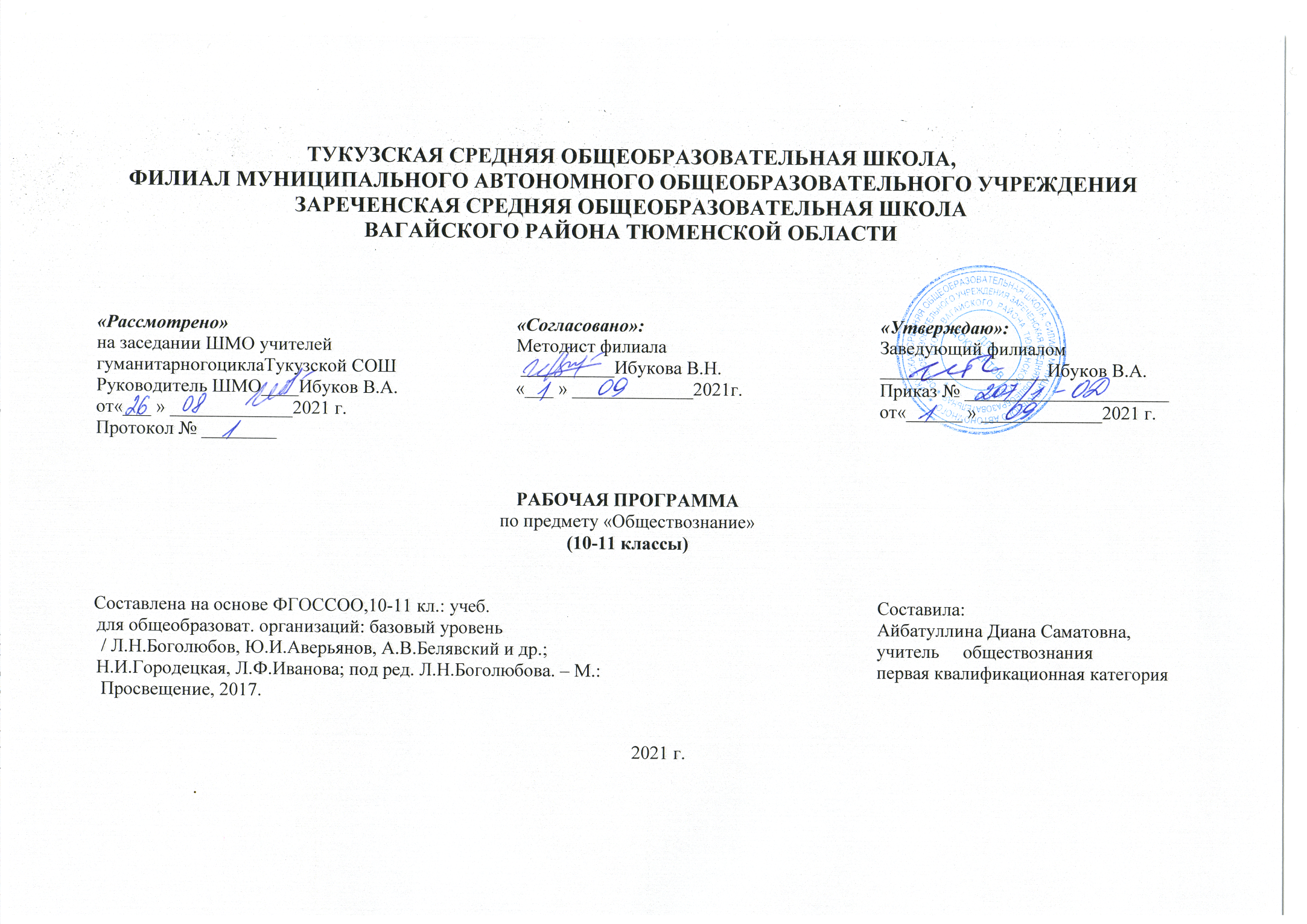 ТУКУЗСКАЯ СРЕДНЯЯ ОБЩЕОБРАЗОВАТЕЛЬНАЯ ШКОЛА, ФИЛИАЛ МУНИЦИПАЛЬНОГО АВТОНОМНОГО ОБЩЕОБРАЗОВАТЕЛЬНОГО УЧРЕЖДЕНИЯЗАРЕЧЕНСКАЯ СРЕДНЯЯ ОБЩЕОБРАЗОВАТЕЛЬНАЯ ШКОЛАВАГАЙСКОГО РАЙОНА ТЮМЕНСКОЙ ОБЛАСТИРАБОЧАЯ ПРОГРАММА  по предмету «Обществознание»(10-11 классы)1.Планируемые результаты освоения учебного предметаЛичностные результаты освоения основной образовательной программы должны отражать:1) российскую гражданскую идентичность, патриотизм, уважение к своему народу, чувства ответственности перед Родиной, гордости за свой край, свою Родину, прошлое и настоящее многонационального народа России, уважение государственных символов (герб, флаг, гимн);2) гражданскую позицию как активного и ответственного члена российского общества, осознающего свои конституционные права и обязанности, уважающего закон и правопорядок, обладающего чувством собственного достоинства, осознанно принимающего традиционные национальные и общечеловеческие гуманистические и демократические ценности;3) готовность к служению Отечеству, его защите;4) сформированность мировоззрения, соответствующего современному уровню развития науки и общественной практики, основанного на диалоге культур, а также различных форм общественного сознания, осознание своего места в поликультурном мире;5) сформированность основ саморазвития и самовоспитания в соответствии с общечеловеческими ценностями и идеалами гражданского общества; готовность и способность к самостоятельной, творческой и ответственной деятельности;6) толерантное сознание и поведение в поликультурном мире, готовность и способность вести диалог с другими людьми, достигать в нем взаимопонимания, находить общие цели и сотрудничать для их достижения, способность противостоять идеологии экстремизма, национализма, ксенофобии, дискриминации по социальным, религиозным, расовым, национальным признакам и другим негативным социальным явлениям;7) навыки сотрудничества со сверстниками, детьми младшего возраста, взрослыми в образовательной, общественно полезной, учебно-исследовательской, проектной и других видах деятельности;8) нравственное сознание и поведение на основе усвоения общечеловеческих ценностей;9) готовность и способность к образованию, в том числе самообразованию, на протяжении всей жизни; сознательное отношение к непрерывному образованию как условию успешной профессиональной и общественной деятельности;10) эстетическое отношение к миру, включая эстетику быта, научного и технического творчества, спорта, общественных отношений;11) принятие и реализацию ценностей здорового и безопасного образа жизни, потребности в физическом самосовершенствовании, занятиях спортивно-оздоровительной деятельностью, неприятие вредных привычек: курения, употребления алкоголя, наркотиков;12) бережное, ответственное и компетентное отношение к физическому и психологическому здоровью, как собственному, так и других людей, умение оказывать первую помощь;13) осознанный выбор будущей профессии и возможностей реализации собственных жизненных планов; отношение к профессиональной деятельности как возможности участия в решении личных, общественных, государственных, общенациональных проблем;14) сформированность экологического мышления, понимания влияния социально-экономических процессов на состояние природной и социальной среды; приобретение опыта эколого-направленной деятельности;15) ответственное отношение к созданию семьи на основе осознанного принятия ценностей семейной жизни.Метапредметные результаты освоения основной образовательной программы должны отражать:1) умение самостоятельно определять цели деятельности и составлять планы деятельности; самостоятельно осуществлять, контролировать и корректировать деятельность; использовать все возможные ресурсы для достижения поставленных целей и реализации планов деятельности; выбирать успешные стратегии в различных ситуациях;2) умение продуктивно общаться и взаимодействовать в процессе совместной деятельности, учитывать позиции других участников деятельности, эффективно разрешать конфликты;3) владение навыками познавательной, учебно-исследовательской и проектной деятельности, навыками разрешения проблем; способность и готовность к самостоятельному поиску методов решения практических задач, применению различных методов познания;4) готовность и способность к самостоятельной информационно-познавательной деятельности, владение навыками получения необходимой информации из словарей разных типов, умение ориентироваться в различных источниках информации, критически оценивать и интерпретировать информацию, получаемую из различных источников;5) умение использовать средства информационных и коммуникационных технологий (далее - ИКТ) в решении когнитивных, коммуникативных и организационных задач с соблюдением требований эргономики, техники безопасности, гигиены, ресурсосбережения, правовых и этических норм, норм информационной безопасности;6) умение определять назначение и функции различных социальных институтов;7) умение самостоятельно оценивать и принимать решения, определяющие стратегию поведения, с учетом гражданских и нравственных ценностей;8) владение языковыми средствами - умение ясно, логично и точно излагать свою точку зрения, использовать адекватные языковые средства;9) владение навыками познавательной рефлексии как осознания совершаемых действий и мыслительных процессов, их результатов и оснований, границ своего знания и незнания, новых познавательных задач и средств их достижения.Предметные результаты освоения основной образовательной программы для учебных предметов на базовом уровне ориентированы на обеспечение преимущественно общеобразовательной и общекультурной подготовки. Предметные результаты освоения основной образовательной программы должны обеспечивать возможность дальнейшего успешного профессионального обучения или профессиональной деятельности.Изучение предметной области «Общественные науки» должно обеспечить:сформированность мировоззренческой, ценностно-смысловой сферы обучающихся, российской гражданской идентичности, поликультурности, толерантности, приверженности ценностям, закрепленным Конституцией Российской Федерации;понимание роли России в многообразном, быстро меняющемся глобальном мире;сформированность навыков критического мышления, анализа и синтеза, умений оценивать и сопоставлять методы исследования, характерные для общественных наук;формирование целостного восприятия всего спектра природных, экономических, социальных реалий;сформированность умений обобщать, анализировать и оценивать информацию: теории, концепции, факты, имеющие отношение к общественному развитию и роли личности в нем, с целью проверки гипотез и интерпретации данных различных источников;владение знаниями о многообразии взглядов и теорий по тематике общественных наук.Предметные результаты изучения предметной области «Общественные науки» включают предметные результаты изучения учебных предметов:«Обществознание» (базовый уровень) – требования к предметным результатам освоения учебного предмета «Обществознание» должны отражать:1) сформированность знаний об обществе как целостной развивающейся системе в единстве и взаимодействии его основных сфер и институтов;2) владение базовым понятийным аппаратом социальных наук;3) владение умениями выявлять причинно-следственные, функциональные, иерархические и другие связи социальных объектов и процессов;4) сформированность представлений об основных тенденциях и возможных перспективах развития мирового сообщества в глобальном мире;5) сформированность представлений о методах познания социальных явлений и процессов;6) владение умениями применять полученные знания в повседневной жизни, прогнозировать последствия принимаемых решений;7) сформированность навыков оценивания социальной информации, умений поиска информации в источниках различного типа для реконструкции недостающих звеньев с целью объяснения и оценки разнообразных явлений и процессов общественного развития.		2.Содержание учебного предмета10 класс11 класс3.Тематическое планирование, в том числе с учетом рабочей программы воспитания с указанием количества часов, отводимых на освоение каждой темы10 класс11 классПриложениеКалендарно-тематическое планирование, 10 классПриложениеКалендарно-тематическое планирование, 11 класс«Рассмотрено» «Рассмотрено» «Согласовано»:«Согласовано»:«Утверждаю»:«Утверждаю»:на заседании ШМО учителей  гуманитарногоциклаТукузской СОШ                                             Руководитель ШМО____Ибуков В.А.от«___ » _____________2021 г.Протокол № ________на заседании ШМО учителей  гуманитарногоциклаТукузской СОШ                                             Руководитель ШМО____Ибуков В.А.от«___ » _____________2021 г.Протокол № ________Методист филиала __________Ибукова В.Н.«___ » _____________2021г.Методист филиала __________Ибукова В.Н.«___ » _____________2021г.Заведующий филиалом  __________________Ибуков В.А.Приказ № ______________________  от«______ » _____________2021 г.Заведующий филиалом  __________________Ибуков В.А.Приказ № ______________________  от«______ » _____________2021 г.2021 г.Название раздела, темыКоличество часов Основное содержание Кол-во контрольных работТема I. Человек в обществе20Что такое общество. Общество и культура. Науки об обществе. Общество как сложная система. Социальные институты. Динамика общественного развития. Проблема общественного прогресса. Социальная сущность человека. Самосознание и самореализация. Деятельность - способ существования людей. Многообразие видов деятельности. Познавательная и коммуникативная деятельность. Многообразие человеческого знания. Свобода и необходимость в деятельности человека. Свобода и ответственность. Современное общество. Глобальная информационная экономика. Глобальная угроза международного терроризма. Противодействие международному терроризму. Повторительно-обобщающий урок по теме «Человек в обществе».1Тема 2. «Общество как мир культуры» 15Духовная культура общества. Многообразие культур. Духовный мир личности. Мировоззрение и его роль в жизни человека. Мораль. Устойчивость и изменчивость моральных норм. Наука и её функции в обществе. Образование в современном обществе. Религия и религиозные организации. Религия и религиозные организации в современной России. Искусство. Структура искусства. Массовая культура. Средства массовой информации и массовая культура. Повторительно-обобщающий урок по теме «Духовная сфера общества».1Тема 3. «Правовое регулирование общественных отношений» 33Современные подходы к пониманию права. Взаимосвязь естественного и позитивного права. Право в системе социальных норм. Система права. Источники права. Виды нормативных актов. Юридическая ответственность. Предпосылки правомерного поведения. Правовая культура. Гражданин Российской Федерации. Воинская обязанность. Гражданское право. Наследование. Семейное право. Права и обязанности детей и родителей. Правовое регулирование занятости и трудоустройства. Социальная защита и социальное обеспечение. Экологическое право. Способы защиты экологических прав. Процессуальные отрасли права. Уголовный процесс. Конституционное судопроизводство. Основные стадии конституционного судопроизводства. Международная защита прав человека. Международные преступления и правонарушения. Правовые основы антитеррористической политики Российской Федерации. Органы власти, проводящие политику противодействия терроризму. Повторительно-обобщающий урок по теме «Правовое регулирование общественных отношений».1Итого:68 ч.3 часаНазвание раздела, темыКоличество часов Основное содержание Кол-во контрольных работТема 1. Экономическая жизнь общества28Экономика, экономическая наука. Уровни экономики: микроэкономика, макроэкономика. Факторы производства и факторные доходы. Спрос, закон спроса, факторы, влияющие на формирование спроса. Предложение, закон предложения. Формирование рыночных цен.Равновесная цена. Виды и функции рынков. Рынок совершенной и несовершенной конкуренции. Политика защиты конкуренции и антимонопольное законодательство. Рыночные отношения в современной экономике. Фирма в экономике. Фондовый рынок, его инструменты. Акции, облигации и другие ценные бумаги. Предприятие. Экономические и бухгалтерские издержки и прибыль. Постоянные и переменные затраты (издержки). Основные источники финансирования бизнеса. Основные принципы менеджмента. Основы маркетинга. Финансовый рынок.Банковская система. Центральный банк Российской Федерации, его задачи, функции и роль в банковской системе России. Финансовые институты. Виды, причины и последствия инфляции.Рынок труда. Занятость и безработица, виды безработицы. Государственная политика в области занятости. Рациональное экономическое поведение собственника, работника, потребителя, семьянина. Роль государства в экономике. Общественные блага. Налоговая система в РФ. Виды налогов. Функции налогов. Налоги, уплачиваемые предприятиями. Основы денежной ибюджетной политики государства. Денежно-кредитная (монетарная) политика.Государственный бюджет. Государственный долг. Экономическая деятельность и ее измерители. ВВП и ВНП – основные макроэкономические показатели. Экономический рост. Экономические циклы. Мировая экономика. Международная специализация, международное разделение труда, международная торговля, экономическая интеграция, мировой рынок.Государственная политика в области международной торговли. Глобальные экономические проблемы. Тенденции экономического развития России.Тема 2. Социальная сфера 17Социальная структура общества и социальные отношения. Социальная стратификация, неравенство. Социальные группы, их типы. Молодежь как социальная группа. Социальный конфликт. Виды социальных конфликтов, их причины. Способы разрешения конфликтов. Социальные нормы, виды социальных норм. Отклоняющееся поведение (девиантное).Социальный контроль и самоконтроль. Социальная мобильность, ее формы и каналы в современном обществе. Этнические общности. Межнациональные отношения, этносоциальные конфликты, пути их разрешения. Конституционные принципы национальной политики в Российской Федерации. Семья и брак. Тенденции развития семьи в современном мире. Проблема неполных семей. Современная демографическая ситуация в Российской Федерации. Религиозные объединения и организации в Российской Федерации.Тема 3. Политическая жизнь общества23Политическая деятельность. Политические институты. Политические отношения. Политическая власть. Политическая система, ее структура и функции. Государство как основной институт политической системы. Государство, его функции. Политический режим. Типология политических режимов. Демократия, ее основные ценности и признаки. Избирательная система.Типы избирательных систем: мажоритарная, пропорциональная, смешанная. Избирательнаякампания. Гражданское общество и правовое государство. Политическая элита и политическое лидерство. Типология лидерства. Политическая идеология, ее роль в обществе. Основныеидейно-политические течения современности. Политические партии, их признаки, функции, классификация, виды. Типы партийных систем. Понятие, признаки, типология общественно- политических движений. Политическая психология. Политическое поведение. Роль средств массовой информации в политической жизни общества. Политический процесс. Политическое участие. Абсентеизм, его причины и опасность. Особенности политического процесса в РоссииПодготовка к ЕГЭИтого:68 ч.Кол-во часовНаименование разделови тем1Вводный урок2 - 3Что такое общество4-5Общество как сложная система6-7Динамика общественного развития6-7Динамика общественного развития6-7Динамика общественного развития8-9Социальная сущность человека10-11Деятельность – способ существования людей. (РПВ) Пословицы и поговорки о труде. 12-13Познавательная и коммуникативная деятельность14-15Свобода и необходимость в деятельности человека. (РПВ) Беседа «Права потребителя и их законодательная защита»16-17Современное общество18-19Глобальная угроза международного терроризма. 20Контрольная работа по теме: “Общество и человек”21-22Духовная культура общества23-24Духовный мир личности25-26Мораль. (РПВ) Беседа «Добро и зло»27-28Наука и образование. (РПВ) Просмотр видеоролика «День российской науки»29-30Религия и религиозные организации. (РПВ)Беседа  «День толерантности»31-32Искусство33-34Массовая культура. 35Контрольная работа по теме: “Духовная культура”36-37Современные подходы к пониманию права38-39Право в системе социальных норм40-41Источники права42-43Правоотношения и правонарушения. (РПВ) Беседа «Ответственность человека за свои поступки»44-45Предпосылки правомерного поведения46-47Гражданин Российской Федерации48-50Гражданское право51-52Семейное право. (РПВ) Беседа «Ценность семьи в государстве»53-54Правовое регулирование занятости и трудоустройства55-56Правовое регулирование занятости и трудоустройстваТрудовое право. Трудовой Кодекс РФ57-58Экологическое право. (РПВ) Беседа по теме «Экология и природа Тюменской области».59-60Процессуальное право: гражданский и арбитражный процесс61-62Процессуальное право: уголовный процесс63-64Конституционное судопроизводство65-66Международная защита прав человека. (РПВ) «День Победы» 67-68Правовое регулирование общественных отношенийКол-во часовНаименование разделови тем1-2Роль экономики в жизни общества. (РПВ) Урок на платформе РЭШ3-4Экономика: наука и хозяйство5-6Экономический рост и развитие. 7-9Рыночные отношения в экономике10-11Фирмы в экономике12-14Правовые основы предпринимательской деятельности15-16Слагаемые успеха в бизнесе. (РПВ)Просмотр видеоролика «Малый и средний бизнес»17-18Экономика и государство19-21Финансы в экономике22-24Занятость и безработица. (РПВ)Беседа «Последствия безработицы»25-26Мировая экономика27-28Экономическая культура. (РПВ) Знакомство с ФЗ «О защите прав потребителей»29-30Социальная структура общества31-32Социальные нормы и отклоняющееся поведение33-34Нации и межнациональные отношения35-37Семья и быт. (РПВ) Беседа «Семья как главный социальный институт»38-39Гендер – социальный пол40-41Молодежь в современном обществе42-43Демографическая ситуация в современной России. (РПВ)  Беседа «Ценность человеческой жизни»44-45Политика и власть46-47Политическая система48-49Гражданское общество и правовое государство50-51Демократические выборы52-53Политические партии и партийные системы54-55Политическая элита и политическое лидерство. (РПВ)Беседа «Типология лидерства»56-57Политическое сознание58-59Политическое поведение60-61Политический процесс и культура политического участия(РПВ) Беседа «Поведение человека в толпе»62-63Заключение. Взгляд в будущее64-68Повторительно-обобщающие уроки по темам«Политика и власть»«Социальная сфера»«Духовная сфера»«Экономическая сфера», «Общество»Кол-во часовНаименование разделови темПланПланФакт Факт 1Вводный урок03.0903.0903.0902.092 - 3Что такое общество06.0910.0906.0910.0906.1010.0906.1010.094-5Общество как сложная система13.0917.0913.0917.0913.0917.0913.0917.096-7Динамика общественного развития20.0924.0920.0924.0920.0924.0920.0924.096-7Динамика общественного развития20.0924.0920.0924.0920.0924.0920.0924.096-7Динамика общественного развития20.0924.0920.0924.0920.0924.0920.0924.098-9Социальная сущность человека27.0901.1027.0901.1027.0901.1027.0901.1010-11Деятельность – способ существования людей. (РПВ) Пословицы и поговорки о труде. 04.1008.1004.1008.1004.1008.1004.1008.1012-13Познавательная и коммуникативная деятельность11.1015.1011.1015.1011.1015.1011.1015.1014-15Свобода и необходимость в деятельности человека. (РПВ) Беседа «Права потребителя и их законодательная защита»18.1022.1018.1022.1018.1022.1018.1022.1016-17Современное общество25.1008.1125.1008.1125.1008.1125.1008.1118-19Глобальная угроза международного терроризма. 12.1115.1112.1115.1112.1115.1112.1115.1120Контрольная работа по теме: “Общество и человек”19.1119.1119.1119.1121-22Духовная культура общества22.1126.1122.1126.1122.1126.1122.1126.1123-24Духовный мир личности29.1103.1229.1103.1229.1101.1229.1101.1225-26Мораль. (РПВ) Беседа «Добро и зло»06.1210.1206.1210.1203.1206.1203.1206.1227-28Наука и образование. (РПВ) Просмотр видеоролика «День российской науки»13.1217.1213.1217.1208.1210.1208.1210.1229-30Религия и религиозные организации. (РПВ)Беседа  «День толерантности»20.1224.1220.1224.1213.1217.1213.1217.1231-32Искусство27.1214.0127.1214.0120.1224.1220.1224.1233-34Массовая культура. 17.0121.0117.0121.0127.1214.0127.1214.0135Контрольная работа по теме: “Духовная культура”24.0124.0117.0117.0136-37Современные подходы к пониманию права28.0131.0128.0131.0121.0124.0121.0124.0138-39Право в системе социальных норм04.0207.0204.0207.0228.0128.0140-41Источники права11.0214.0211.0214.0242-43Правоотношения и правонарушения. (РПВ) Беседа «Ответственность человека за свои поступки»18.0221.0218.0221.0244-45Предпосылки правомерного поведения25.0228.0225.0228.0246-47Гражданин Российской Федерации04.0307.0304.0307.0348-50Гражданское право11.0314.0318.0311.0314.0318.0351-52Семейное право. (РПВ) Беседа «Ценность семьи в государстве»21.0325.0321.0325.0353-54Правовое регулирование занятости и трудоустройства04.0408.0404.0408.0455-56Правовое регулирование занятости и трудоустройстваТрудовое право. Трудовой Кодекс РФ11.0415.0411.0415.0457-58Экологическое право. (РПВ) Беседа по теме «Экология и природа Тюменской области».18.0422.0418.0422.0459-60Процессуальное право: гражданский и арбитражный процесс25.0429.0461-62Процессуальное право: уголовный процесс06.0513.05204.0563-64Конституционное судопроизводство16.0520.0516.0520.0565-66Международная защита прав человека. (РПВ) «День Победы»23.0527.0523.0527.0567-68Правовое регулирование общественных отношений27.0530.0527.0530.05Итого68 часов68 часов68 часов68 часов68 часовКол-во часовНаименование разделови темПланФакт 1-2Роль экономики в жизни общества. (РПВ) Урок на платформе РЭШ03.0908.0903.0908.093-4Экономика: наука и хозяйство10.0915.0910.0915.095-6Экономический рост и развитие. 17.0922.0917.0922.097-9Рыночные отношения в экономике24.0929.0901.1024.0929.091.1010-11Фирмы в экономике06.1008.1006.1008.1012-14Правовые основы предпринимательской деятельности13.1015.1020.1013.1015.1020.1015-16Слагаемые успеха в бизнесе. (РПВ)Просмотр видеоролика «Малый и средний бизнес»22.1027.1022.1027.1017-18Экономика и государство10.1112.1110.1112.1119-21Финансы в экономике17.1119.1124.1117.1119.1124.1122-24Занятость и безработица. (РПВ) Беседа «Последствия безработицы»26.1101.1203.1226.1101.1202.1225-26Мировая экономика08.1210.1203.1208.1227-28Экономическая культура. (РПВ) Знакомство с ФЗ «О защите прав потребителей»15.1217.1210.1215.1229-30Социальная структура общества22.1224.1217.1222.1231-32Социальные нормы и отклоняющееся поведение29.1212.0124.1229.1233-34Нации и межнациональные отношения14.0119.0112.0114.0135-37Семья и быт. (РПВ) Беседа «Семья как главный социальный институт»21.0126.0128.0118.0119.0121.0138-39Гендер – социальный пол02.0204.0226.0128.0140-41Молодежь в современном обществе09.0211.0242-43Демографическая ситуация в современной России.(РПВ)  Беседа«Ценность человеческой жизни»16.0218.0244-45Политика и власть25.0202.0346-47Политическая система04.0309.0348-49Гражданское общество и правовое государство11.0316.0350-51Демократические выборы18.0323.0352-53Политические партии и партийные системы25.0306.0454-55Политическая элита и политическое лидерство. (РПВ)Беседа «Типология лидерства»08.0413.0456-57Политическое сознание15.0420.0458-59Политическое поведение22.0427.0460-61Политический процесс и культура политического участия(РПВ) Беседа «Поведение человека в толпе»29.0404.0562-63Заключение. Взгляд в будущее06.0511.05Подготовка к ЕГЭ Подготовка к ЕГЭ Подготовка к ЕГЭ Подготовка к ЕГЭ 64-68Повторительно-обобщающие уроки по темам«Политика и власть»«Социальная сфера»«Духовная сфера»«Экономическая сфера», «Общество»13.0518.0520.0525.0527.05Итого68 часов68 часов68 часов